1 Week 1A business should not keep the data for longer than is needed and the determination is dependent on the business needs. Below are examples only.Use Case for label1. You are writing an email (using your work provided device) to a friend and want to share photos from your last vacation. 2. You are planning a weekend getaway with your spouse and sharing the brochure over email. 3. You are writing a mail requesting updated car insurance rates. Examples of data commonly classified as 1 Week include but is not limited to:Manufacturing Industry: Personal, not related to work Retail Industry: Personal, not related to workGovernment Agency: Personal, not related to workFinancial Industry: Personal, not related to workHealthcare Industry: Personal, not related to workCommercial Industry: Personal, not related to work1 MonthA business should not keep the data for longer than is needed and the determination is dependent on the business needs. Below are examples only.Use Case for label1. Responding to a customer regarding an in-market product query 2. Links to publicly available marketing campaigns 3. Sharing links to externally posted jobs.Examples of data commonly classified as 1 Month include but is not limited to:Manufacturing Industry: Job descriptionRetail Industry: RecordingsGovernment Agency: Court casesFinancial Industry: Letters and booksHealthcare Industry: PhotographsCommercial Industry: Maps1 YearA business should not keep the data for longer than is needed and the determination is dependent on the business needs. Below are examples only.Use Case for label1. Newsletter for the organization 2. New Employee Orientation training content or email that is updated yearly3. Customer product warranty informationExamples of data commonly classified as 1 Year include but is not limited to:Manufacturing Industry: NameRetail Industry: HeightGovernment Agency: AddressFinancial Industry: AgeHealthcare Industry: SignatureCommercial Industry: General information forms5 YearA business should not keep the data for longer than is needed and the determination is dependent on the business needs. Below are examples only.Use Case for label1. A functional specification by Munson's Pickles and Preserves Farm employees2. Tax records 3. A mail from Munson's Pickles and Preserves Farm Senior Leadership Team on new compliance guidance.Examples of data commonly classified as 5 Year include but is not limited to:Manufacturing Industry: Vendor bid information.Retail Industry: Non-disclosure agreementsGovernment Agency: Joint venture agreementsFinancial Industry: Bank accountHealthcare Industry: Patient confidentiality agreementsCommercial Industry: Proprietary computer softwareNever DeleteA business should not keep the data for longer than is needed and the determination is dependent on the business needs. Below are examples only.Use Case for label1. Contacting your Human Resources with a sensitive concern 2. A email from leadership on the upcoming quarterly performance and guidance 3. List of potential candidates for an open position for the board of directors Examples of data commonly classified as Never Delete include but is not limited to:Manufacturing Industry: Business operations or inventory figuresRetail Industry: Competitive researchGovernment Agency: Security clearanceFinancial Industry: Banking information Healthcare Industry: Medical research dataCommercial Industry: Product specificationsMunson’s Pickles and Preserves Farm Retention Labels & Examples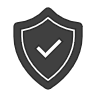 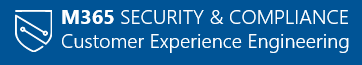 The purpose of these documents is to educate on when and how to govern data for either compliance or regulatory requirements. The same labels apply across Outlook, Outlook on the web, SharePoint, OneDrive, O365 Groups, Public Folders, Teams and Yammer. Munson's Pickles and Preserves Farm want to prevent our crown jewels, work on most current data, and remove or discard data that is no longer needed. We understand that all data is not the same and have many options for each use case internally.Retention labels & apps supported in Munson's Pickles and Preserves Farm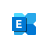 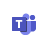 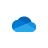 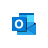 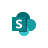 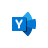 Outlook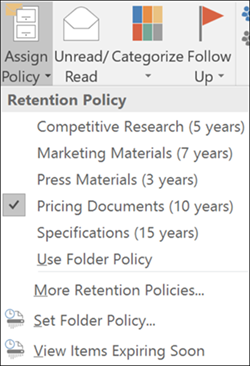 Outlook on the web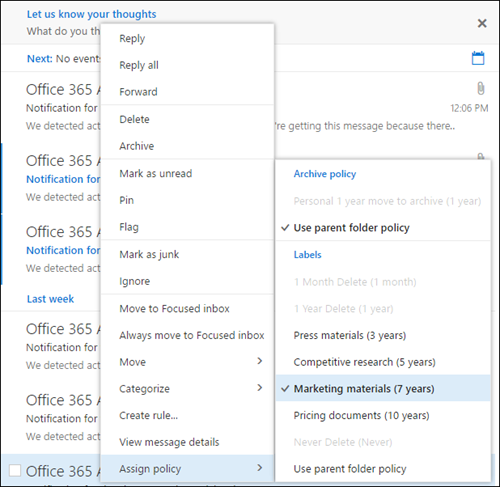 SharePoint and OneDrive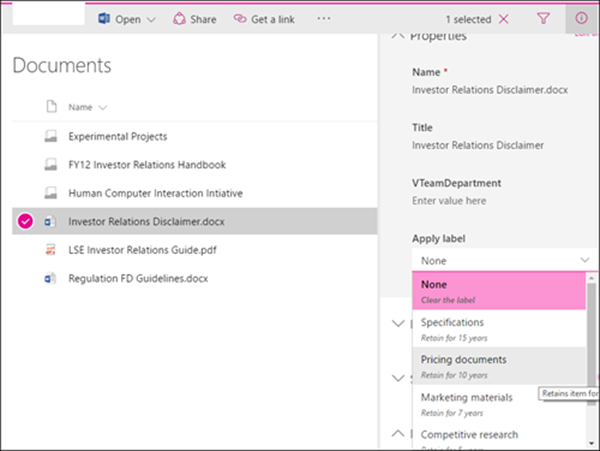 Note: No current user interaction or interface with Yammer, Teams, O365 groupsLabels color coded for examples in supporting documentation to illustrate applying to items to comply with Munson’s information governance policies.Munson's Pickles and Preserves Farm Retention Labels:  1 Week  1 Month 1 Year 5 Year Never DeleteThe purpose of these documents is to educate on when and how to govern data for either compliance or regulatory requirements. The same labels apply across Outlook, Outlook on the web, SharePoint, OneDrive, O365 Groups, Public Folders, Teams and Yammer. Munson's Pickles and Preserves Farm want to prevent our crown jewels, work on most current data, and remove or discard data that is no longer needed. We understand that all data is not the same and have many options for each use case internally.Retention labels & apps supported in Munson's Pickles and Preserves FarmOutlookOutlook on the webSharePoint and OneDriveNote: No current user interaction or interface with Yammer, Teams, O365 groupsLabels color coded for examples in supporting documentation to illustrate applying to items to comply with Munson’s information governance policies.Munson's Pickles and Preserves Farm Retention Labels:  1 Week  1 Month 1 Year 5 Year Never DeleteThe purpose of these documents is to educate on when and how to govern data for either compliance or regulatory requirements. The same labels apply across Outlook, Outlook on the web, SharePoint, OneDrive, O365 Groups, Public Folders, Teams and Yammer. Munson's Pickles and Preserves Farm want to prevent our crown jewels, work on most current data, and remove or discard data that is no longer needed. We understand that all data is not the same and have many options for each use case internally.Retention labels & apps supported in Munson's Pickles and Preserves FarmOutlookOutlook on the webSharePoint and OneDriveNote: No current user interaction or interface with Yammer, Teams, O365 groupsLabels color coded for examples in supporting documentation to illustrate applying to items to comply with Munson’s information governance policies.Munson's Pickles and Preserves Farm Retention Labels:  1 Week  1 Month 1 Year 5 Year Never Delete